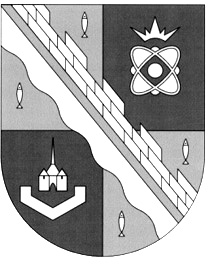 СОВЕТ ДЕПУТАТОВ МУНИЦИПАЛЬНОГО ОБРАЗОВАНИЯСОСНОВОБОРСКИЙ ГОРОДСКОЙ ОКРУГ ЛЕНИНГРАДСКОЙ ОБЛАСТИ(ТРЕТИЙ СОЗЫВ)Р Е Ш Е Н И Еот 07.08.2019 года № 87В связи с внесением изменений в Устав муниципального образования Сосновоборский городской округ Ленинградской области, совет депутатов Сосновоборского городского округаРЕШИЛ:1. Внести следующие изменения в «Положение о порядке проведения общественных слушаний по предварительному варианту материалов по оценке воздействия намечаемой хозяйственной и иной деятельности на окружающую среду на территории Сосновоборского городского округа», утвержденное решением совета депутатов от 24.06.2015 №86 (с учетом изменений на 25 апреля 2018 года):1.1. в подпункте 3 пункта 1 статьи 5 слова «глава администрации городского округа» заменить словами «глава городского округа»;1.2. пункты 5 – 6 статьи 5 изложить в новой редакции:«5. Глава городского округа в течение 10 (десяти) рабочих дней со дня получения ходатайства инициативной группы рассматривает указанную инициативу и принимает одно из следующих решений:5.1. Принять инициативу населения города о проведении общественных слушаний.5.2. Отклонить инициативу населения города о проведении общественных слушаний по материалам ОВОС с обоснованием отклонения.6. Совет депутатов городского округа, глава городского округа и заказчик инициируют проведение общественных слушаний по материалам ОВОС в порядке, предусмотренном статьей 6 настоящего Положения.»1.3. пункт 4 статьи 6 изложить в новой редакции:«4. В случае соответствия заявления о предложении проведения общественных слушаний требованиям, указанным в пункте 1.1, пункте 1.2, пункте 2 статьи 6 настоящего Положения, глава городского округа издает распоряжение о численном составе рабочей группы по проведению общественных слушаний, определяет отраслевой (функциональный) орган администрации городского округа, ответственный за организацию общественных слушаний и дает ему поручение подготовить и опубликовать информацию о поступившем заявлении о предложении проведения общественных слушаний в очередном номере городской газеты «Маяк», а также разместить указанную информацию на официальном сайте администрации городского округа в сети «Интернет».»1.4. пункт 6 статьи 6 изложить в новой редакции:«6. Заинтересованные граждане и общественные организации в течение 5 (пяти) рабочих дней после опубликования информации о поступившем заявлении о предложении проведения общественных слушаний вправе направить на имя должностного лица, ответственного за прием заявок от общественности для включения в состав рабочей группы по проведению общественных слушаний, заявления (заявки) с просьбой о включении их в состав рабочей группы по проведению общественных слушаний.»1.5. пункт 8 статьи 6 изложить в новой редакции:«8. Должностное лицо, ответственное за прием заявок от общественности для включения в состав рабочей группы по проведению общественных слушаний обеспечивает ведение журнала поступивших заявок (списка представителей общественности) в котором фиксируются заявления (заявки) с просьбой о включении желающих лиц в состав рабочей группы по проведению общественных слушаний, подписывает акт, составляемый по окончании приема заявлений (заявок) – в случае, предусмотренном подпунктом «б» пункта 6 статьи 7 настоящего Положения, или утверждает протокол жеребьевки – в случае, предусмотренном подпунктом «г» пункта 6 статьи 7 настоящего Положения.»1.6. пункт 9 статьи 6 исключить из текста.1.7. пункт 10 статьи 6 изложить в новой редакции:«10. Глава городского округа в срок не позднее 5 (пяти) рабочих дней со дня утверждения документов по общественным слушаниям, указанных в пункте 8 статьи 6 настоящего положения, издает постановление администрации городского округа об организации и проведении общественных слушаний, в котором должны быть указаны следующие сведения:а) название, цели и месторасположения намечаемой деятельности;б) наименование и адрес заказчика или его представителя;в) примерные сроки проведения оценки воздействия на окружающую среду;г) сведения об отраслевом (функциональном) органе администрации городского округа, ответственном за организацию общественных слушаний;д) предполагаемая форма общественных обсуждений, а также форме представления замечаний и предложений;е) тема общественных слушаний;ж) дата, место и время проведения общественных слушаний;з) сроках и месте доступности ТЗ по оценке воздействия на окружающую среду, предварительного варианта материалов по ОВОС;и) дате, времени и месте проведения первого заседания рабочей группы (не позднее 5 рабочих дней со дня официального опубликования в городской газете «Маяк» постановления об организации и проведении общественных слушаний);к) составе рабочей группы по проведению общественных слушаний;л) иной информации.»1.8. подпункт «г» пункта 12 статьи 6 изложить в новой редакции:«г) отраслевом (функциональном) органе администрации городского округа, ответственном за организацию общественных слушаний;»1.9. второй абзац пункта 2 статьи 7 изложить в новой редакции:«В случае, если инициатором общественных слушаний является инициативная группа граждан, совет депутатов городского округа или глава городского округа материально-техническое обеспечение проведения общественных слушаний возлагается на администрацию Сосновоборского городского округа.»1.10. подпункты «в» и «е» пункта 6 статьи 7 изложить в новой редакции:«в) акт, составляемый по окончании приема заявлений (заявок) подписывает должностное лицо, указанное в подпункте «з» пункта 5 статьи 6 настоящего положения;»«е) результаты жеребьевки в обязательном порядке оформляются протоколом жеребьевки, который подписывают все участники жеребьевки. Указанный протокол жеребьевки утверждает должностное лицо, указанное в подпункте «з» пункта 5 статьи 6 настоящего положения.»1.11. подпункт «ж» пункта 6 статьи 7 исключить из текста.1.12. пункт 6 статьи 12 изложить в новой редакции:«6. Протокол общественных слушаний подписывается главой городского округа и заказчиком в срок не превышающий 5 (пять) рабочих дней с момента составления его заказчиком и вручения главе городского округа.»1.13. второй абзац пункта 7 статьи 12 изложить в новой редакции:«Для этих целей, после подписания протокола общественных слушаний заказчиком и главой городского округа, рабочая группа по проведению общественных слушаний проводит заседание рабочей группы, по результатам которого размещает на официальном сайте администрации городского округа в сети «Интернет» составленный и подписанный заказчиком и главой городского округа протокол общественных слушаний и информационное сообщение о месте и времени ознакомления с протоколом общественных слушаний и возможности его подписания участниками общественных слушаний.»1.14. первый абзац пункта 3 статьи 14 изложить в новой редакции:«3. Проведение совмещенных общественных слушаний оформляется путем единовременного опубликования 2 (двух) постановлений администрации Сосновоборского городского округа в срок не превышающий 8 (восемь) рабочих дней с момента окончания приема заявлений (заявок) заинтересованных граждан для включения в состав рабочей группы:»2. Настоящее решение вступает в силу со дня официального опубликования в городской газете «Маяк» и подлежит применению с момента начала работы вновь избранного состава совета депутатов Сосновоборского городского округа четвертого созыва.Заместитель председателясовета депутатов                                                                Н.П. Сорокин«О внесении изменений в «Положение о порядке проведения общественных слушаний по предварительному варианту материалов по оценке воздействия намечаемой хозяйственной и иной деятельности на окружающую среду на территории муниципального образования Сосновоборский городской округ Ленинградской области»